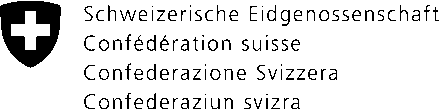 Rapporto incendio boschi e aree aperte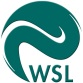 Informazioni generaliInformazioni generaliInformazioni generaliInformazioni generaliPunto d’innescoPunto d’innescoPunto d’innescoRilievoRilievoRilievoSuperficie percorsa! Allegare la mappa con il perimetro !Superficie percorsa! Allegare la mappa con il perimetro !Tipologia boschivaTipologia boschivaTipologia boschivaTipologia boschivaTipologia area apertaTipologia area apertaTipologia area apertaTipologia area apertaSpecie dominanteSpecie dominanteSpecie dominanteSpecie dominanteCombustibile e sottoboscoCombustibile e sottoboscoCombustibile e sottoboscoCombustibile e sottoboscoTipologia incendioTipologia incendioDanniDanniDanniDanniDanniFunzioni prevalentiCausaCausaCausaCausaCausaOsservazioniOsservazioniOsservazioniOsservazioniOsservazioniOsservazioniOsservazioniOsservazioniIstruzioni per la compilazione